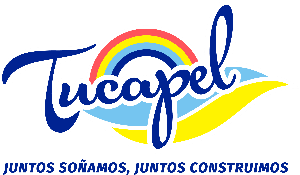 TIPO DE NORMADENOMINACION NORMANUMERO NORMAFECHA NORMAFECHA DE PUBLICACION EN EL DO O INDICACION DEL MEDIO Y FORMA DE PUBLICIDAD(SEGÚN ART 45 Y SIG LEY 19.980)TIENE ENFECTOS GENERALESFECHA ULTIMA ACTUALIZACION (DD/MM/AAAA) SI CORRESPONDE A ACTOS Y RESOLUCIONES CON EFECTOS GENERALESBREVE DESCRIPCION DEL OBJETO DEL ACTOENLACE A LA PUBLICACIONENLACE A LA MODIFICACIONDecretoAlcaldicio163702/06/2017Sitio web organizacónNoNo aplicaAutoriza transferencia patente Rol 4-40122enlaceNo aplicaDecretoAlcaldicio169908/06/2017Sitio web organizaciónNoNo aplicaOtorga  patente Rol 3-30051enlaceNo aplicaDecretoAlcaldicio175613/06/2017Sitio web organizaciónNoNo aplicaElimina patente Rol 4-40025enlaceNo aplicaDecretoAlcaldicio183121/06/2017Sitio web organizaciónNoNo aplicaOtorga patente Rol  3-30052enlaceNo aplicaDecreto Alcaldicio188628/06/2017Sitio web organizaciónNoNo aplicaAutoriza transferencia patente Rol4-40161enlaceNo aplicaDecretoAlcaldicio190830/06/2017Sitio web organizaciónNoNo aplicaElimina patentes  Roles 2-20824, 2-20837, 1-10021enlaceNo aplica